Схема подключения трехфазного электросчетчика прямого включения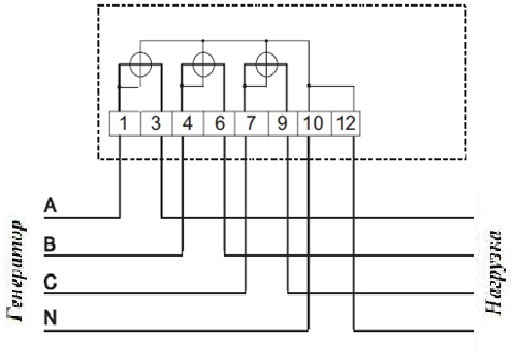 